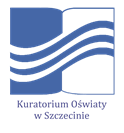 Konkurs geograficzny
dla uczniów szkół podstawowych województwa zachodniopomorskiego
w roku szkolnym 2022/2023Etap wojewódzkiKLUCZ ODPOWIEDZIZadania zamknięte Zadania zamknięte i otwarte Numer zadaniaPoprawna odpowiedźLiczba punktów za zadanieD1A1D1A1C1B1D1D1A1A1B1D1D1A1D1RAZEM PUNKTÓWRAZEM PUNKTÓW15Numer zadaniaPrzewidywana odpowiedźKryteria zaliczeniaPunkty16.Odpowiedzi:góra lodowa.nunatak.Po 1 pkt za każdą prawidłową odpowiedź.217.Przewidywane odpowiedzi:- zmiana miejsca wschodu i zachodu Słońca w ciągu roku,- zmiana wysokości górowania Słońca w ciągu roku,- zmiana długości dnia i nocy, i inne odp.Po 1 pkt za każdą prawidłową i logiczną konsekwencję ruchu obiegowego Ziemi w strefie umiarkowanych szerokości.218.W okresie lata Polska znajduje się w strefie czasu UT + 2, Grecja w strefie UT+3 
stąd 1320 + 100 = 1420uwzględniając czas lotu obliczymy godzinę wg. czasu urzędowego Grecji, o której wyląduje samolot: 1420 + 230 = 16502 pkt - za poprawną metodologię obliczeń i prawidłowy wynik.1 pkt za poprawną metodologię obliczeń i błędny wynik.219.Stany skupienia:- stały, (lód),- ciekły, (woda),- gazowy, (para wodna).1 pkt - za dwie poprawne odpowiedzi2 pkt za trzy poprawne odpowiedzi.220.Długość geograficzna X:jeżeli 1º - 4 min, a w X Słońce góruje 8 min wcześniej, to różnica kątowa pomiędzy tymi południkami wynosi 2º. Stąd 21º + 2º = 23ºESzerokość geograficzna X:21 marca  wzór na wysokość Słońca w pd                        Λ = 90º – τ w Tarnowie     ΛT=90º – 50º = 40ºskoro w X wysokość Słońca w pd jest niższa 
o 3º, to wynosi ona 40º–3º=37º podstawiając dane do wzoru na wysokość Słońca obliczamy szer.geogr.X   Λx=90º – τx  
                     37º = 90º– τx                        τx = 90º – 37º                         τx = 53ºN1 pkt za prawidłowo wyliczoną jedną współrzędną.2 pkt za prawidłowo wyliczoną parę współrzędnych.UWAGA!Jeżeli obliczenia są prawidłowe ale nie oznaczono przy wynikach półkul Ziemi (N i E) przyznajemy jedynie 1pkt.221. Prawidłowe pory roku:Lato.Zima.Jesień.Przedwiośnie.Przedzimie.Wiosna.Wegetacja roślin odbywa się w porach: 1, 3, 6.1 pkt za prawidłowo opisane pory roku.1 pkt za 3 prawidłowo wymienione pory roku, w których odbywa się wegetacja roślin.  222. Od góry w tabeli kolejno:     Andy,     Himalaje.Po 1 pkt - za każdy prawidłowo uzupełniony wiersz tabeli.223.Prawidłowe wskazania:C i DB1 pkt za prawidłowe  wskazanie dwóch obszarów, do których tsunami dotarło w tym samym czasie.1 pkt za prawidłowe wskazanie przyczyny powstania fali tsunami.224.Typowe rośliny kolejno od góry:     D     A     F     B     C1 pkt - za dwie poprawne odpowiedzi2 pkt za trzy- cztery poprawne odpowiedzi.3 pkt za wszystkie poprawne odpowiedzi.325.Prawidłowe dokończenie zdań:B i DDPo 1 pkt - za każdą poprawną odpowiedź.326.Obliczenia: powierzchnia rzeczywista Stawu       1 ha – 10 000 m217,94 ha – Xm2           stąd X = 179 400 m2Jeżeli skala mapy to 1:25 000,wtedy skala mianowana to 1 cm – 250 m,a skala polowa 1 cm2 – 62 500 m2                        X cm2 – 179 400 m2 to powierzchnia Stawu na mapie wynosi:        2,87 cm22 pkt - za poprawną metodologię obliczeń i prawidłowy wynik.1 pkt za poprawną metodologię obliczeń i błędny wynik.227. Opis rysunku - od lewej strony:         powietrze zimne i powietrze ciepłe. Front: chłodny Cecha opadu atmosferycznego: D.1 pkt - za poprawne opisanie rysunku.1 pkt – za poprawne wskazanie cechy opadu.228. Prawidłowa kolejność od góry:   P,   F,   F.1 pkt - za dwie poprawne odpowiedzi2 pkt za trzy poprawne odpowiedzi.229.Kolejno wierszami od góry:        szkierowe – A – 1   dalmatyńskie – B – 3 Po 1 pkt za każdą prawidłowo uzupełnioną kolumnę tabeli.Uwaga! Jeżeli nie uzupełniono poprawnie kolumn to przyznajemy 1 pkt, gdy prawidłowo uzupełniono 3 dowolne komórki tabeli.330.Kolejno wierszami od góry:               dolnośląskie – 4 – B zachodniopomorskie – 2 – C  Po 1 pkt za każdą prawidłowo uzupełnioną kolumnę tabeli.Uwaga! Jeżeli nie uzupełniono poprawnie kolumn to przyznajemy 1 pkt, gdy prawidłowo uzupełniono 3 dowolne komórki tabeli.331.Prawidłowe odpowiedzi:Węgiel kamienny.– zmiana ukształtowania (rzeźby) powierzchni Ziemi,- powstanie wyrobiska i zwałowiska,- zmiana stosunków wodnych w glebie (przesuszenie gleb),- obniżenie poziomu wód gruntowych,- powstanie leja depresyjnego i inne.1 pkt za prawidłowe nazwanie surowca.1 pkt - za wymienienie dwóch przykładów przeobrażeń środ. Uwaga!Uznajemy 232.Prawidłowy ciąg:                      – C   B – E – A                       – D1 pkt - za ciąg uzupełniony z błędem (z jedną zamianą 2 liter).2 pkt za poprawnie uzupełniony ciąg.233.Prawidłowa kolejność:Bośnia i Hercegowina – 4Szwajcaria – 3Belgia - 1po 1 pkt - za każdy poprawnie uzupełniony wiersz tabeli.3 pkt za trzy poprawnie uzupełnione wiersze tabeli.334.Prawidłowa kolejność od góry:   P,   F,   P.1 pkt za 2 prawidłowe oceny informacji.2 pkt za 3 prawidłowe oceny informacji.235.Prawidłowe cechy gospodarki rolnej wierszami:  A – 1 i 3 B – 2 i 41 pkt za prawidłowo uzupełniony podpunkt A lub B. 2 pkt za prawidłowo uzupełnione podpunkty A i B2RAZEM PUNKTÓW RAZEM PUNKTÓW RAZEM PUNKTÓW 45Punkty w części I15Punkty w części II45RAZEM  60